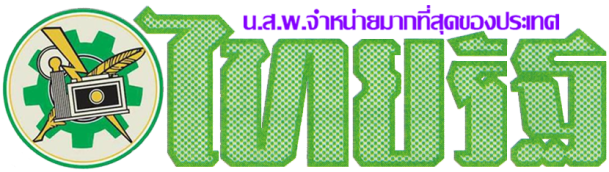 ข่าวประจำวันจันทร์ที่ 11 มิถุนายน 2561 หน้า 12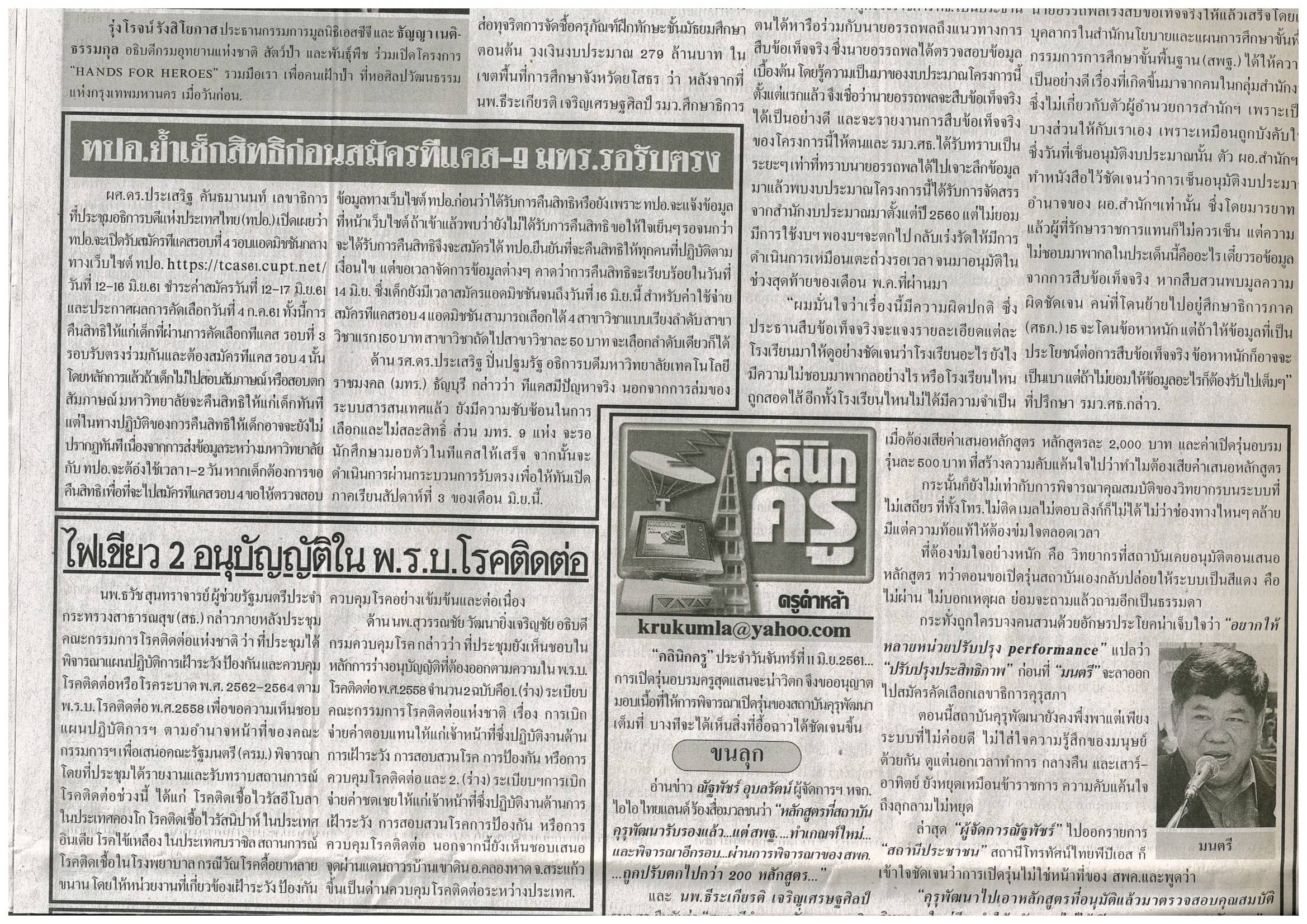 